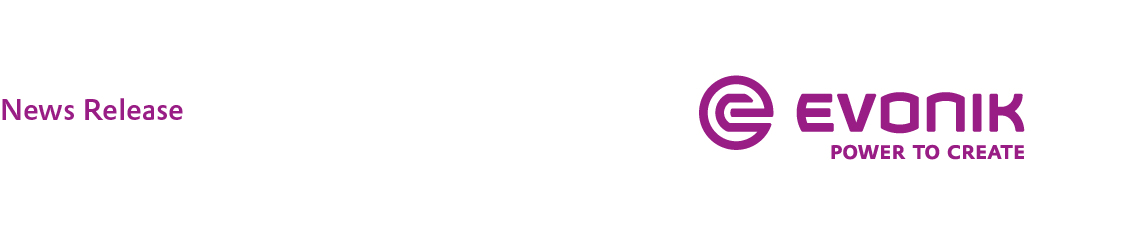 Evonik Rolls Out Crowd Sourcing Competition for College StudentsSearch is on for innovative solutions to unmet needs in Personal Care industryPARSIPPANY, N.J., July 18, 2017 – Evonik Corporation has launched its most recent crowd sourcing competition to deliver novel and innovative solutions to the personal care industry. Winners will be awarded cash prizes as well as an opportunity to be considered for positions within Evonik.Evonik’s Personal Care Business Line is a leading supplier of cosmetic raw materials and custom tailored solutions. As a specialist in concepts for effective skin, hair and body care products, the Personal Care Business Line combines scientific excellence with passion while always working according to the highest ethical and scientific principles.In this latest challenge, candidates should propose an idea for a product/material that satisfies an unmet need or provides an enhancement to a current functional area in the personal care market.“The personal care industry touches all of us and this challenge provides students with an opportunity to get their insights and ideas heard by a leading global specialty chemical company,” said Dr. Sanjay Gupta, vice president and regional head of Corporate Innovation at Evonik.The competition is conducted by MindSumo, a San Francisco, Calif.-based firm that connects companies and students through unique challenges, which are often in the field of science and technology. For more information on this particular challenge, and for competition rules, including for eligibility, please visit the MindSumo website at www.mindsumo.com. The Evonik challenge for the personal care industry runs until August 16, 2017.For additional information about Evonik in North America, please visit our website: http://corporate.evonik.us/region/north_america.Company information Evonik is one of the world leaders in specialty chemicals. The focus on more specialty businesses, high innovative prowess and an encouraging and trustful corporate culture form the heart of Evonik’s corporate strategy. They are the lever for profitable growth and a sustained increase in the value of the company. Evonik benefits specifically from its customer proximity and leading market positions. Evonik is active in over 100 countries around the world with more than 35,000 employees. In fiscal 2016, the enterprise generated sales of around €12.7 billion and an operating profit (adjusted EBITDA) of about €2.165 billion.DisclaimerIn so far as forecasts or expectations are expressed in this press release or where our statements concern the future, these forecasts, expectations or statements may involve known or unknown risks and uncertainties. Actual results or developments may vary, depending on changes in the operating environment. Neither Evonik Industries AG nor its group companies assume an obligation to update the forecasts, expectations or statements contained in this release.For more information, contact:Robert BrownEvonik CorporationTel: +1 973 929-8812Cell: +1 973 906-4635Email: robert.brown@evonik.com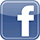 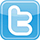 